Publicado en Madrid el 12/04/2021 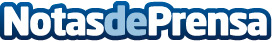 Akimora refuerza su presencia física con la tienda de calzado onlineLa pandemia del Covid-19 ha traído innumerables cambios para la sociedad, pero en lo que respecta el consumo y al comercio, ha revolucionado el mercado. Akimora, tienda de calzado online, desvela las claves del impulso del comercio online en su sectorDatos de contacto:Akimorahttps://akimora.com/es/akimora.com/es/Nota de prensa publicada en: https://www.notasdeprensa.es/akimora-refuerza-su-presencia-fisica-con-la Categorias: Interiorismo Moda Marketing Sociedad E-Commerce Consumo http://www.notasdeprensa.es